Конспект классного часа «Будь природе другом!» (Слайд 1)Цель: продемонстрировать обучающимся необходимость охраны природы; учить бережно относиться ко всем компонентам природы.Задачи.Образовательные: создать условия для обобщения, конкретизации, углубления и систематизации знаний о природе, установления взаимосвязи между природой и трудовой деятельностью человека, обучения анализу материала, формулировке выводов; познакомить обучающихся с содержанием Красной книги.Развивающие: способствовать развитию стремления глубже познавать окружающий мир и совершенствованию во всех видах экологической деятельности, развитию речи, мышления, обогащению словарного запаса.Воспитательные: содействовать воспитанию гуманной, творческой личности, бережного отношения к окружающей природе, к своему краю.Планируемые результаты: обучающиеся научатся соблюдать правила экологической безопасности, обнаруживать связи между живой и неживой природой, моделировать их и использовать для необходимости бережного отношения к природе, высказывать свое мнение, работать в группе.Оборудование: мультимедийный проектор, презентация, видеоролик, рисунки детей «Природа и мы».      (Слайд 2)     Эпиграф на доске:Земля должна быть достойна человека,
и для того, чтоб она была вполне
достойна его, человек должен устраивать
землю так же заботливо, как он привык
устраивать свое жилье, свой дом.
А. М. ГорькийХод классного часа1.Организационный момент. (фоновая музыка) Учитель: - Здравствуйте, друзья! Здравствуй, природа!2.Вводная часть классного часа.Наша планета – ЗемляОчень щедра и богатаГоры, леса и поляДом наш родимый, ребята.Солнышко рано встает,Лучиком день зажигает.Весело птица поет, Песнею день начинает.Как хороши, приглядись, Клены, березы и елки!Пенью у птицы учись,А трудолюбию у пчелки.3. Вступительное слово учителя. (Слайд 3 – изображение природы)- Почти миллион лет живет человечество на планете Земля, но люди мало задумываются о том, что все богатства земли не вечны, что они нуждаются в защите, пополнении и бережном обращении. Очень важно, чтобы вы, ребята, научились любить и ценить природу. И жизнь станет для вас богаче и интереснее. Вы не будете равнодушными и бессердечными: кто любит природу, тот не испортит дерево, не сорвет цветок, не погубит птицу. - Все что нас окружает, мы должны научиться любить и беречь. И этой цели посвящен наш сегодняшний классный час «Будь природе другом!».(Дети читают стихи)На нашем шаре на земном,
Где мы родились и живем,
Где в травах летняя роса
И голубые небеса,
Где море, горы, степи, лес –
Полно таинственных чудес.По лесу бродит серый волк,
И ландыш тоненький цветет,
В степи ковыль, как нежный шелк,
Расчесывает ветерок.
Гремит на скалах водопад,
И брызги радугой летят. А в синем море синий кит –
Большой, как дом, на волнах спит.
Не разрушайте этот мир, 
Девчонки и мальчишки,
Иначе эти чудеса
Останутся лишь в книжке.Ты тоже часть ее чудес,
И для тебя темнеет лес,
И речка светлая течет,
И все весною зацветет.
И надо постараться
Нам с этим не расстаться!Дерево, трава, цветок и птица
Не всегда умеют защититься.
Если будут уничтожены они,
На планете мы останемся одни.4. Беседа о Красной книге.– Как прекрасны все творения природы! Ими бы только восхищаться, поражаясь, сколь щедра она на выдумки, если бы не одно тягостное обстоятельство: многие из этих творений занесены в Красную книгу и всем им угрожает исчезновение с лица земли. Сегодня мы с вами поговорим о Красной книге. Узнаем, что это за книга, для чего она нужна. Почему ее назвали Красной? Красный цвет – сигнал опасности. Он как бы призывает всех людей: растения и животные в беде, помогите им! Международная Красная книга имеет вид толстого перекидного календаря со страницами разного цвета.(Видео о Красной книге) (Слайд 4)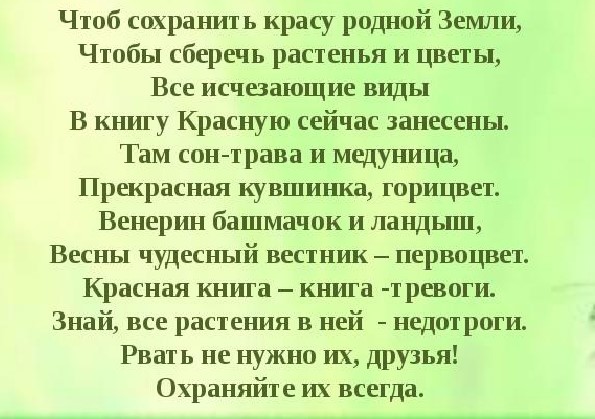  (Слайд 5 – изображение природы)5. – Ребята, к сегодняшнему классному часу вы подготовили рисунки на тему «Природа и мы». Сейчас вы по очереди будете выходить к доске и   рассказывать о том, что изображено на ваших рисунках. (Последним о своем рисунке рассказывает обучающийся и читает стихотворение).Ты, человек, любя природу,
Хоть иногда ее жалей.
В увеселительных походах
Не растопчи ее полей!
И не исчерпывай до дна.
И помни истину простую:
Не жги ее напропалую
Нас мало – а она одна!6. – Ребята, для того, чтобы люди не забывали, как нужно относиться к природе, были придуманы специальные знаки. А что они обозначают, мы сейчас узнаем.Нельзя рвать цветы. (Слайд 6) (О чем говорит нам этот знак?)Нельзя разорять муравейники. (Слайд 7)Нельзя ломать ветви деревьев и кустарников. (Слайд 8)Нельзя повреждать кору деревьев. (Слайд 9)Нельзя разорять гнезда птиц. (Слайд 10)Нельзя разводить костер в лесу. (Слайд 11)Нельзя сбивать грибы, даже несъедобные. (Слайд 12)Нельзя тревожить диких зверей. (Слайд 13)В лесу, на природе нельзя кричать и шуметь. (Слайд 14) Нельзя причинять вред насекомым. (Слайд 15)Отдыхая в лесу, нельзя оставлять после себя мусор! (Слайд 16) (Слайд 17 – изображение природы)7. – Также о природе и живых существах сложено много пословиц. Мы познакомимся с некоторыми из них. (Пословицы выводятся на экран. Обучающиеся по очереди объясняют значение пословиц).1. Земля хоть и кормит, но и сама есть просит. (Слайд 18)
2. Растение - земли украшение. (Слайд 19)
3. Много леса - не губи, мало леса - береги, нет леса - посади. (Слайд 20)
4. Покорми птиц зимой, они отплатят тебе добром летом. (Слайд 21)
5. Искру туши до пожара, отведи беду до удара. (Слайд 22)
6. Рощи да леса - родного края краса. (Слайд 23)
7. Судьба природы - судьба Родины. (Слайд 24)                                                                                     8. Возле леса жить – голода не видеть. (Слайд 25)9. Враг природы тот, кто её не бережет. (Слайд 26)10. Сломать дерево – секунда, а вырастить – года. (Слайд 27)11. Береги землю родимую, как мать любимую. (Слайд 28)(Слайд 29 – изображение природы)8. – Ребята, красоту нашей природы мы можем не только видеть, но и слышать. У каждого времени года есть своя мелодия. А сколько всего времен года существует в природе? (ответы детей). Давайте их назовем.- Сейчас вы попробуете на слух определить, какое время года звучит. Для этого закройте глаза и внимательно слушайте. («Учимся говорить правильно». Дети отвечают. Почему вы так решили?)(Фоновая музыка)9. Итог классного часа.- Беречь природу – дело каждого человека. И я надеюсь, ребята, что каждый из вас будет бережно относиться к ней.Рефлексия. Вывешивается силуэт дерева из бумаги.- Ребята, сейчас вам нужно выбрать листочек и повесить его на дерево. Вы возьметезеленый – если любите природу, знаете и соблюдаете правила поведения в лесу, хотите, чтобы наша планета была цветущим садом;жёлтый – вас не волнует, что происходит в окружающей природе, что происходит с растениями и животными;красный – если вы к природе относишься не бережно, не экономно, берёте пример с невежественных людей, губящих природу. - Ну вот мы и развесили листочки.(Дети читают стихи)Природа – это дом, в котором мы живем, И в нем шумят леса, текут и плещут реки. Под небом голубым, под солнцем золотым, Хотим мы в доме этом жить вовеки. Природа - это дом под снегом и дождем. В любой мороз и зной устроен он на славу. Храните этот дом, в котором мы живем, На этот мирный дом имеем право. (Читает учитель)Берегите Землю!Берегите!Жаворонка в голубом зените,Бабочку на листьях повилики,На тропинке солнечные блики...Берегите молодые всходыНа зелёном празднике природы,Небо в звёздах, океан и сушуИ в бессмертье верящую душу, -Всех судеб связующие нити.Берегите Землю!Берегите... Спасибо за внимание! (Слайд 30)